Экскурсионный тур 6 дней / без ночных переездов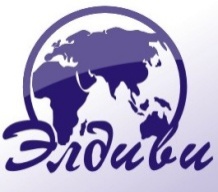 Продолжительность: 6 дней / без ночных переездовДаты тура: 28.04.2019, 01.05.2019, 05.05.2019, 09.05.2019Транспорт: комфортабельный автобус Проживание: отель 2*-4*, 2-3-местные уютные номера с удобствами (душ, WC), телевизор, телефонПитание: завтраки в отелеПРОГРАММА ТУРА:Для организованных групп возможен выезд из Бреста в 06.00, а также корректировка дня выездаСтоимость тура: 264€ + 90 BYN(в 2019 году стоимость тура может быть изменена)В стоимость тура входит: проезд в комфортабельном автобусе; проживание в отелях 2*-3* в 2-3 местных номерах со всеми удобствами (6 ночей), континентальные завтраки в отелях, экскурсионное обслуживание без входных билетов.В стоимость тура не входит: виза, медицинская страховка, налоги на проживание в некоторых городах city tax (обязательная оплата); билеты на городской и пригородный транспорт; наушники для проведения экскурсий, входные билеты и гиды в музеях; другие виды размещения или питания; посещение объектов, не входящих в стоимость программы тура и др. доплаты.Информация по доплатам: за одноместное размещение –  90 €, city tax (туристический налог) – 1-2 евро/ночь, Парк Мини-Европа – 15 €, включая входные билеты, экскурсия на катере по каналам Амстердама – 15 €, Парк Цветов «Кекенхоф»  –  18 € (входные билеты), до 14 лет – 8 €.Внимание! Оплата обязательного туристического сбора (city tax) производится туристами самостоятельно на рецепции отеля, сопровождающий группы оповестит Вас о необходимости оплаты. Факультативные экскурсии организуются при минимальном количестве 25 человек, кроме объектов, обозначенных как «посещения при полной группе».*дополнительные оплаты, ** уточняется дополнительно1 деньВыезд из Минска (в 05.00**) / Бреста (ориентировочно в 10.30). Транзит по территории РП. Ночлег в отеле (возможно позднее прибытие).2 деньПереезд в Люксембург. По прибытии обзорная экскурсия по городу: собор Нотр-Дам, Герцогский дворец, площадь Оружия, казематы, район Кирхберг (секретариат Европарламента). Свободное время. Ночлег в отеле.3 деньОтправление в Брюссель. По прибытии обзорная экскурсия: главная площадь, Ратуша, королевский дворец, дома гильдий, Биржа, церковь Св. Николая Атомиум, собор Св. Михаила... Свободное время. Для желающих за доплату экскурсия в Парк Мини-Европа*. Переезд в Антверпен. Экскурсия по центру города: зоопарк, городская ратуша и фонтан Брабо, собор Богоматери, дом Рубенса.. Ночлег в отеле.4 деньОтправление в Амстердам. По прибытии посещение фабрики бриллиантов. Обзорная экскурсия на катере по каналам Амстердама*. Свободное время (желающие могут посетить музей восковых фигур мадам Тюссо, Королевский музей, квартал красных фонарей, цветочный рынок). Поездка в Заансе Сханс* – музей под открытым небом, на территории которого расположены образцы голландского деревянного зодчества XVII—XVIII веков, в том числе ветряные мельницы. Всего около 30 домов были перевезены из разных уголков страны в конце 60-х годов XX века. В музеях можно посетить мастерскую по изготовлению традиционной голландской обуви, старинную сыроварню и мельницы, которые были отреставрированы и функционируют до сих пор. Ночлег в отеле.5 деньЭкскурсия в Гаагу – третий по величине город Голландии, резиденция нидерландского правительства и парламента, местопребывание королевского двора, международного суда ООН и т.д. Экскурсия по городу: дворец Бинненхоф, Рыцарский зал, Дворец мира… Поездка в Парк Цветов «Кекенхоф»* – всемирно известный королевский парк цветов. Также известен под названием «сад Европы». Знаменит на весь мир большими тюльпанными полянами. В парке посажено 4,5 миллиона тюльпанов 100 различных разновидностей. Здесь три оранжереи: с тюльпанами всевозможных сортов и оттенков, золотыми нарциссами и пышной сиренью в одной, с роскошью алых роз в другой, и совершенно невероятными изысканными орхидеями в третьей. Переезд в отель на территории Польши. 6 деньТранзит по территории Польши. Прибытие в Брест поздно вечером. Переезд в Минск. 